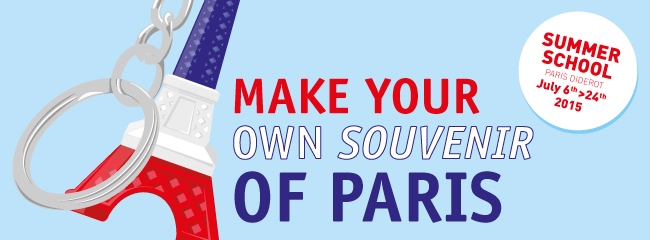 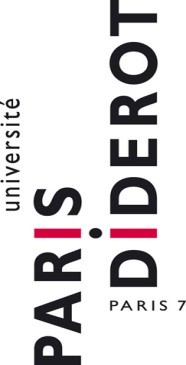 Formulaire d’inscription /Application formSUMMER SCHOOL PARIS DIDEROT 2015Expliquez en quelques lignes vos motivations à participer à ce programme d’été (en français ou en anglais) / Explain in a few lines your motivation to participate in this summer school (French or English)Français / French:  lu/ read  écrit / written  parlé / spokenNiveau Elémentaire / Elementary level:        A1 (introductif / breakthrough)                                                                             A2 (intermédiaire / waystage)Niveau Indépendant / Independent level:  B1 (seuil / threshold)                                                                             B2 (avancé / vantage)Niveau Expérimenté / Experienced level :      C1 (autonome / effective)                                                                             C2 (maitrise / mastery)Anglais / English:  lu/ read  écrit / written  parlé / spokenJe, soussigné.e :      , certifie que les informations transmises sont correctes.I, the undersigned :      ,certify that the statements written down on the present registration form are accurate.Fait à :      Done at :      Le :      Date :      Contact :Université Paris DiderotBureau des Relations InternationalesMarine Le Roysummerschool@univ-paris-diderot.fr+33 1 57 27 59 79		Agence Comptable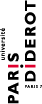 Référence de compte étranger / Foreign Bank AccountNOM/ NAMEBANQUE INTERMEDIAIRE (si nécessaire)/ Intermediary Bank (if required)BANQUE DU BENEFICIAIRE / Beneficiary Bank Informations sur le participant / Student’s detailsInformations sur le participant / Student’s detailsNOM ET PRENOMFAMILY NAME AND LAST NAMEDATE DE NAISSANCE DATE OF BIRTH LIEU DE NAISSANCE PLACE OF BIRTH PAYS COUNTRY NATIONALITE NATIONALITY NUMERO DE PASSEPORTPASSPORT NUMBERADRESSE DE RESIDENCEHOME ADDRESS ADRESSE DE CORRESPONDANCECORRESPONDENCE ADDRESSADRESSE ELECTRONIQUE EMAIL ADDRESS NUMERO DE TELEPHONE PHONE NUMBER PERSONNE A CONTACTER EN CAS D’URGENCENOM, PRENOM, NUMERO DE TELEPHONE, MAILEMMERGENCY CONTACT FAMILY NAME, FIRST NAME, PHONE NUMBER, EMAIL ADDRESS Informations universitaires / Academic information Informations universitaires / Academic information VOTRE UNIVERSITE UNIVERSITY NAME FILIERE D’ETUDES FIELD OF STUDIES NIVEAU D’ETUDES ACTUELCURRENT LEVEL OF STUDIES DERNIER DIPLOME OBTENULAST DIPLOMA OBTAINEDMOTIVATION / MOTIVATIONNiveaux de langues / Languages levelsFINALISATION DE LA CANDIDATURE / COMPLETION OF APPLICATIONNom de la banqueBank NameSWIFT /BIC IBANAdresse de la banqueBank AddressAdresse /Address: Code postal/Zip Code : Ville/City : Pays/Country :Nom de la banqueBank NameCode bancaire Routing CodeBénéficiaireAccount NameN° de compte du bénéficiaireAccount Number SWIFT/BICIBANAdresse de la banqueBank AddressAdresse /Address: Code postal/Zip Code : Ville/City : Pays/Country :